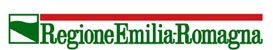 MODELLO 1 – MODELLO DOMANDA CONTRIBUTO(per i soggetti esenti dall’apposizione della marca da bollo, barrare la seguente casella ed indicare la normativa che prevede l’esenzione)Marca da bollo non apposta in quanto soggetto esente ai sensi della seguente normativa: ………………………………………………………………………………………………………………Regione Emilia-RomagnaDirezione Generale Economia della Conoscenza, del Lavoro e dell’ImpresaServizio Qualificazione delle impreseViale Aldo Moro n. 4440127 BolognaDICHIARAZIONE SOSTITUTIVA DI ATTO DI NOTORIETA'/AUTOCERTIFICAZIONE(tale dichiarazione viene resa in conformità agli articoli 46 e 47 del decreto del Presidente della Repubblica n. 445 del 28 dicembre 2000, nella consapevolezza delle conseguenze anche penali previste dal decreto medesimo per chi attesta il falso).Il sottoscritto (cognome e nome) ………………....…………..…………………………………..………Nato a …………………………………………………...………… in data………………...........………..residente a …………………………… in via....................................................................................... in qualità di legale rappresentante di ............................................................................. con sede a.............................. in via ...................................................... CAP..............PROV.....................consapevole di incorrere nelle sanzioni penali comminate ai sensi dell’art. 76 del DPR n. 445/2000 recante “T.U. delle disposizioni legislative e regolamentari in materia di documentazione amministrativa” in caso di dichiarazioni mendaci e di esibizione di atti falsi o contenenti dati non rispondenti a veritàCHIEDEdi essere ammesso alla concessione del contributo per la realizzazione delle attività descritte nel MODELLO 3 -Progetto Promozionale di cui all’art. 13 della Legge Regionale 9 febbraio 2010, n. 1 ai sensi della Delibera di Giunta N.________del___________, allegato alla presente domandaA TALE FINE DICHIARADi essere in possesso dei requisiti di ammissione prescritti dal presente bando al punto 6), e pertanto di rientrare in una delle seguenti categorie: associazioni dell’artigianato maggiormente rappresentative a livello regionale; fondazioni o associazioni giuridicamente riconosciute aventi fra i propri scopi la promozione dell’artigianato e la sede legale nell’Emilia-Romagna (specificare quale)__________________________________Di essere consapevole che la perdita di taluno dei requisiti o il mancato rispetto di taluna delle condizioni e/o prescrizioni previste dal presente bando per la concessione dell’agevolazione, comporteranno la revoca totale/parziale del contributo con conseguente obbligo di restituzione del contributo stesso maggiorato degli interessi legali maturati;Di non avere in essere contratti di fornitura di servizi di qualsiasi tipo, nemmeno a titolo gratuito, con Pubbliche Amministrazioni a norma dell'art. 4 comma 6 del Decreto Legge n. 95 del 6 luglio 2012 “[omissis] Gli enti di diritto privato di cui agli artt. da 13 a 42 del Codice Civile che forniscono servizi a favore dell’amministrazione stessa, anche a titolo gratuito, non possono ricevere contributi a carico delle finanze pubbliche [omissis]”. Che, ai sensi del paragrafo 13.4 del Bando, i conti correnti utilizzati per la contabilizzazione delle spese ammissibili sono i seguenti:Intestatario del C/C:_______________________ Codice IBAN:_______________________Il piano dei costi sintetico per cui si avanza richiesta di contributoSI IMPEGNAa comunicare tempestivamente alla Regione l’eventuale perdita di taluno dei requisiti previsti dal bando regionale per la concessione del contributo, le eventuali modifiche sostanziali o rinunce alla realizzazione degli eventi previsti, la cessazione dell’attività, le variazioni nella titolarità del rapporto di finanziamento o nella proprietà dell’impresa o soggetto giuridico nonché ogni altro fatto o circostanza rilevante;a restituire, in caso di accertata irregolarità, il contributo indebitamente percepito, maggiorato degli interessi legali maturati nel periodo intercorrente tra la data di ricevimento del contributo medesimo e quella della sua restituzione alla Regione;a fornire, laddove richiesti dalla Regione, tutti i dati e le informazioni necessarie allo svolgimento delle attività di valutazione e monitoraggio;Documento firmato digitalmente(Detto documento, memorizzato digitalmente e conservato agli atti dallo scrivente, sostituisce a tutti gli effetti il documento cartaceo e la firma autografa)Allegare copia fotostatica del documento d'identità del rappresentante legale in corso di validità.Data emissione marca da bollo:Marca da bollo - € 16,00(da applicare sulla copiacartacea della domandaconservata dal soggettorichiedente)Identificativo marca da bollo:Marca da bollo - € 16,00(da applicare sulla copiacartacea della domandaconservata dal soggettorichiedente)Categoria di spesaVoce di spesaImporto previsto i.v.a. esclusaAAcquisto ed elaborazioni di banche datiBConsulenze e/o acquisizione servizi specialistici purché strettamente correlati al progettoCSpese legate all’organizzazione di eventiDSpese per diffusione risultati, per produzione di materiale divulgativo, promozionale e pubblicitario ECosto personale interno(max 25% della somma di A+B+C+D)* * *TOTALE (A+B+C+D+E)____________________________________________________________________luogodata